Sortie Scolaire-Centre équestre de Sainte Pexine -Vendredi 8 juinTout comme la classe de MS/GS, les enfants de PS/MS sont allés au centre équestre des Charmes à Sainte Pexine. Ils ont participé à quatre ateliers :Promenade en poneyAttelage -Promenade en calèchePansageLes animaux de la ferme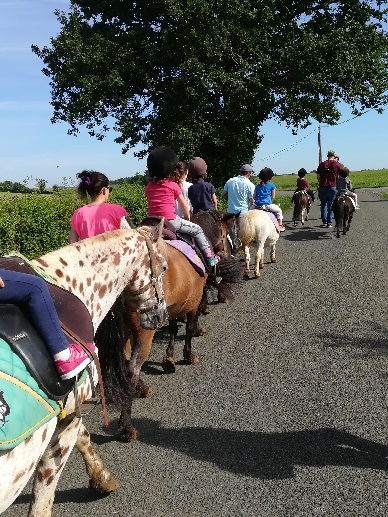 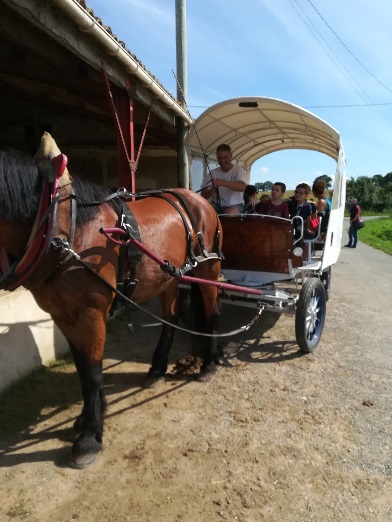 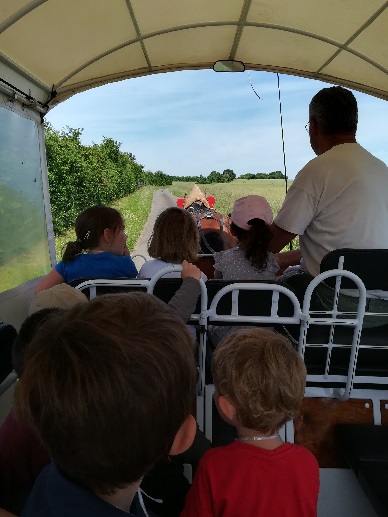 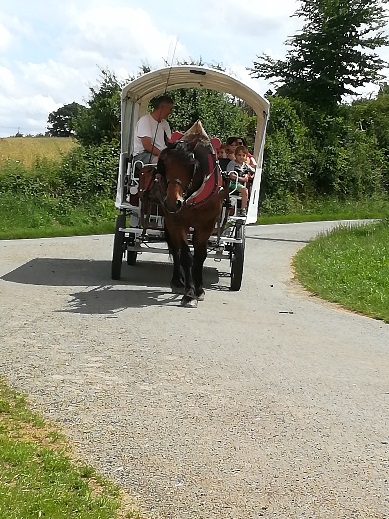 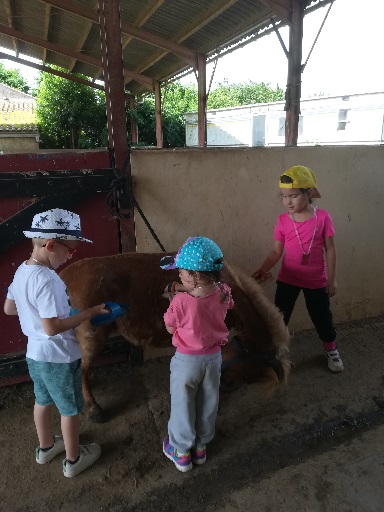 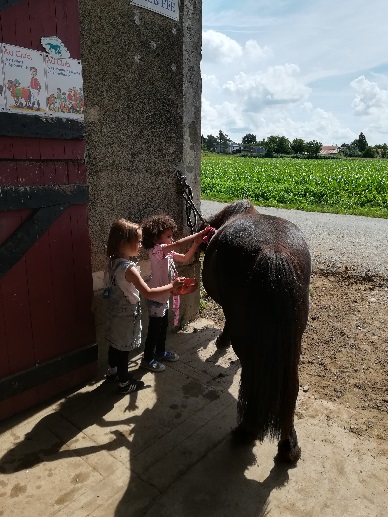 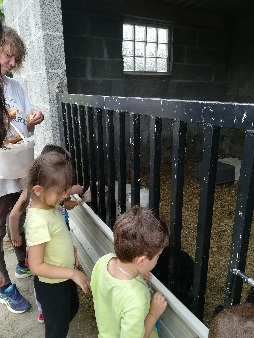 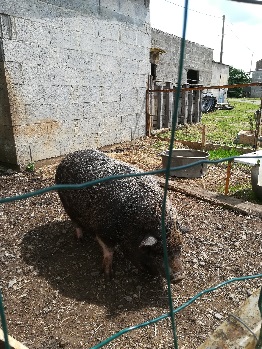 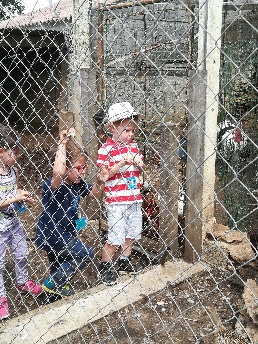 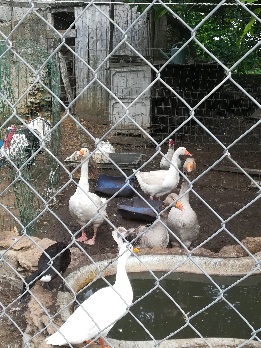 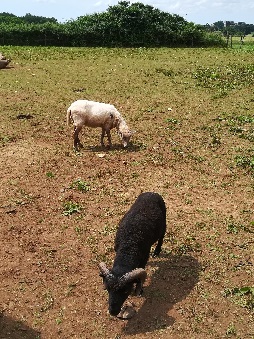 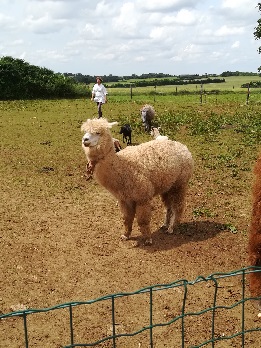 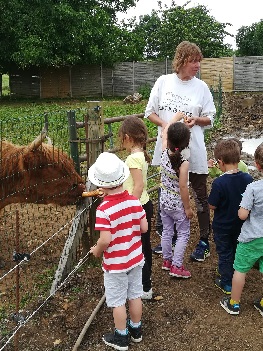 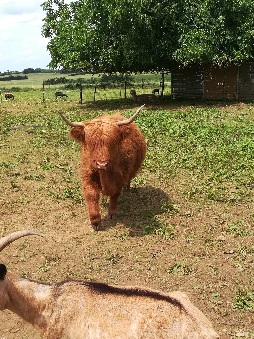 La matinée s’est terminée par le pique-nique bien attendu, dans le verger, à côté du jardin potager.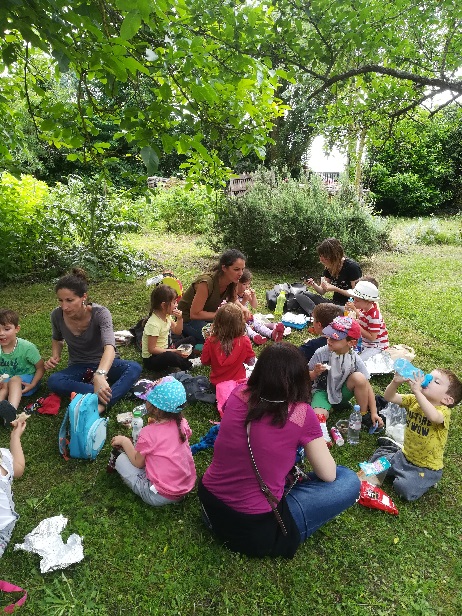 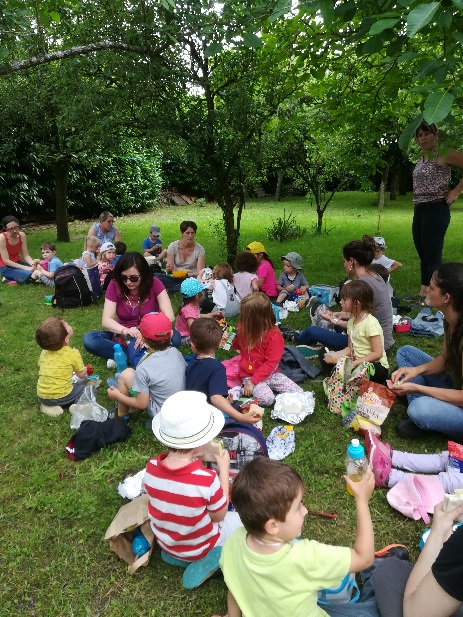 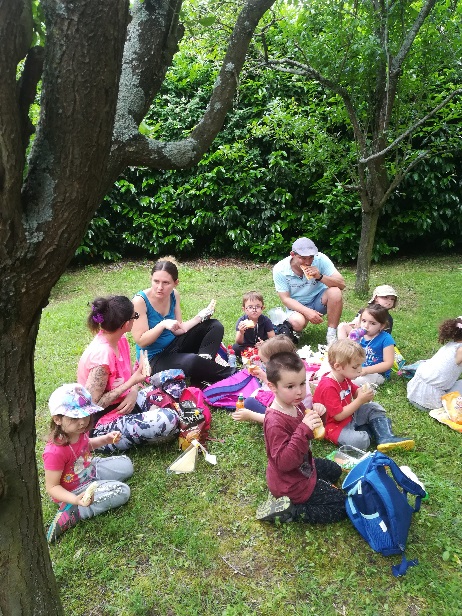 